The Glass Specialists, Inc.           APPLICATION FOR EMPLOYMENT 	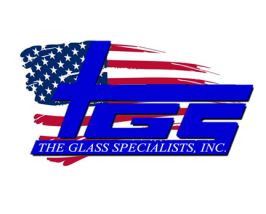 300 S.E. 79th St	Phone	405.631.8037Oklahoma City, OK 73149	Fax	405.631.2722		The Glass Specialists, Inc. 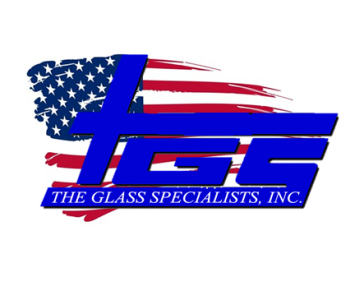 There is a 90 day probation period for all new employees. Requirements are that you have to pass a drug test & background check. If you quit during your probation time you will be responsible for the cost of your drug test in the amount of $45.00. Signature:                             	Date: APPLICATION STATEMENT: I certify that statements made by me on this form are true & correct. I understand that if employed, any false statement on this application can be considered cause for dismissal. I authorize investigation of all statements contained in this application for employment as may be necessary in arriving at an employment decision. Signature:                             	Date: DO NOT WRITE BELOW THIS LINEPERSONNEL ACTION: Personal InformationPersonal InformationPersonal InformationPersonal InformationPersonal InformationPersonal InformationPersonal InformationLast FirstMISSN#EmailStreet AddressCitySTZipHome PhoneMobile Are you entitled to work in the United States?Are you entitled to work in the United States?Are you entitled to work in the United States?Are you 18 or older?Are you 18 or older?If yes, Date of BirthIf yes, Date of BirthHave you been convicted of a felony or been incarcerated in connection with a felony in the past seven years?Have you been convicted of a felony or been incarcerated in connection with a felony in the past seven years?Have you been convicted of a felony or been incarcerated in connection with a felony in the past seven years?Have you been convicted of a felony or been incarcerated in connection with a felony in the past seven years?Have you been convicted of a felony or been incarcerated in connection with a felony in the past seven years?If yes, please explain:If yes, please explain:Military Service?BranchAre you a veteran?Are you a veteran?WarWarWhat position are you applying for?What position are you applying for?What position are you applying for?How did you hear about this position?How did you hear about this position?How did you hear about this position?How did you hear about this position?Expected Hourly RateExpected Weekly EarningsExpected Weekly EarningsDate AvailableDate AvailableDate AvailableDate AvailablePrior Work ExperiencePrior Work ExperiencePrior Work ExperiencePrior Work ExperiencePrior Work ExperiencePrior Work ExperiencePrior Work ExperienceCurrent or Most RecentCurrent or Most RecentPriorPriorEmployerAddressCity, ST, ZIPTelephoneName of Immediate SupervisorDates of EmploymentFromToFromToFromToDates of EmploymentPosition/Job TitlePayReason for LeavingMay We ContactEducationEducationEducationEducationEducationEducationEducationName/LocationLast Year CompleteLast Year CompleteDegreeMajorHigh School9    10    11    129    10    11    12College/University1    2    3    41    2    3    4Trade SchoolOtherList any applicable special skills, training or proficiencies.List any applicable special skills, training or proficiencies.Disclaimer - By signing, I hereby certify that the above information, to the best of my knowledge, is correct. I understand that falsification of this information may prevent me from being hired or lead to my dismissal if hired. I also provide consent for former employers to be contacted regarding work records. Disclaimer - By signing, I hereby certify that the above information, to the best of my knowledge, is correct. I understand that falsification of this information may prevent me from being hired or lead to my dismissal if hired. I also provide consent for former employers to be contacted regarding work records. Disclaimer - By signing, I hereby certify that the above information, to the best of my knowledge, is correct. I understand that falsification of this information may prevent me from being hired or lead to my dismissal if hired. I also provide consent for former employers to be contacted regarding work records. SignatureSignatureSignatureDateDisclaimer - By signing, I hereby certify that the above information, to the best of my knowledge, is correct. I understand that falsification of this information may prevent me from being hired or lead to my dismissal if hired. I also provide consent for former employers to be contacted regarding work records. Disclaimer - By signing, I hereby certify that the above information, to the best of my knowledge, is correct. I understand that falsification of this information may prevent me from being hired or lead to my dismissal if hired. I also provide consent for former employers to be contacted regarding work records. Disclaimer - By signing, I hereby certify that the above information, to the best of my knowledge, is correct. I understand that falsification of this information may prevent me from being hired or lead to my dismissal if hired. I also provide consent for former employers to be contacted regarding work records. 